ЗАЯВЛЕНИЕоб индексации алиментов    «___»_________ ____ г. судебным приставом-исполнителем _________ (ФИО судебного пристава-исполнителя, наименование подразделения службы судебных приставов) возбуждено исполнительное производство о взыскании алиментов с _________ (ФИО должника) в пользу _________ (ФИО взыскателя) на содержание _________ (ФИО лица, на чье содержание должны уплачиваться алименты).    Согласно статьи 117 Семейного кодекса РФ судебный пристав-исполнитель, а также организация или иное лицо, которым направлен исполнительный документ в случае, установленном частью 1 статьи 9 Федерального закона от 2 октября 2007 года N 229-ФЗ «Об исполнительном производстве», производят индексацию алиментов, взыскиваемых по решению суда в твердой денежной сумме, пропорционально росту величины прожиточного минимума для соответствующей социально-демографической группы населения, установленной в соответствующем субъекте Российской Федерации по месту жительства лица, получающего алименты, при отсутствии в соответствующем субъекте Российской Федерации указанной величины производят эту индексацию пропорционально росту величины прожиточного минимума для соответствующей социально-демографической группы населения в целом по Российской Федерации.    На основании изложенного, руководствуясь статьей 102 Федерального закона «Об исполнительном производстве», статьей 117 Семейного кодекса РФ,Прошу:Произвести индексацию алиментов, взысканных с _________ (ФИО должника) в пользу _________ (ФИО взыскателя) на содержание _________ (ФИО лица, на чье содержание должны уплачиваться алименты), за период с «___»_________ ____ г. по «___»_________ ____ г.Перечень прилагаемых к заявлению документов:Документы, подтверждающие наличие оснований для подачи заявления об индексации алиментов (при их наличии у заявителя).Дата подачи заявления «___»_________ ____ г.                                 Подпись _______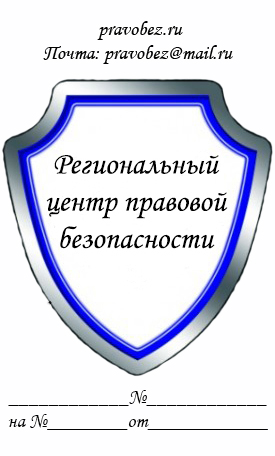 В ______________________________________
(наименование службы судебных приставов)
от _____________________________________
(ФИО полностью, адрес, телефон)